Peer moderation of workload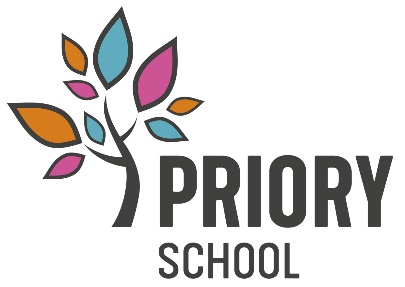 A full time class teacher with responsibly for a teaching group was the basis of the data for this moderation.  This does not take into account teachers who have responsibility for a subject and receive a TLR or financial enhancement; it does include those with subject responsibilities without reward.  It is highly likely that there will be discrepancies even within the school. This document presents all the information that the participants gave. It is colour coded to illustrate which schools had the highest expectations in each area of the review orange being the highest and green being the lowest. The areas not highlighted have an equal weighting for all the schools in the sample.  As the schools had different expectations due to the wide range of student needs, this was the clearest way to illustrate school’s overall teacher workload. BenshamMarjorie McClure GlebeSt Giles RedgatesShenstonePriory Orange673141474Green10614251516PPA allowance per weekAt least ½ a day, but very often more.3 hours 155 hours 3 hours 15 minutes =4 sessions½ day1 day every fortnight 6.5 hours Number of hours taught per week22.5 hours Max, but between 15 to 22.5 depending on role and timetable27 hours2524.5 hours including 5 lunchtimes which are part of our teaching timePlus 1 assembly 0.5hourTotal = 25 hours27.523 hours19󀀠Average of 12, but could be between 4 to 14Primary – 9Secondary / FE – between 6 - 10Between 10-14 pupils (bigger in KS4)6-9 depending on PMLD, SLD, MLD and level of physical need810 pupils5-10Number of Teaching Assistants in class Usually one, but highly variable and according to need. It’s not unusual to have 2 TA’s or more, sometime noneRanges between 1 – 6 depending on class1-23-5 depending on above. High percentage of pupils require 2-1 for positioning and personal care and 1-1 to access learning activities and to support their non-verbal communication. 352-8Number of lessons taught Between 16 to 27 depending on roleAve 1320 out of 2520 sessions+ 1 assembly and 4 PPA = 25 total plus 5 lunch times25 per week25 per week  12Number of students taughtHighly variable, and depends on subject and departmentAve 28225Own class so 6-98 10 Own class 5 - 10Lunch / break time cover expectations Once per week. Teachers never cover. We have a cover supervisor.1 break time – 20 minsOne duty per week.Morning break 10-15 minutes break as often as possible.Lunch time 12.10-1.40In class supporting eating or play/club activities or meeting for 45minutesOwn lunch break for 45minutesExpected to support if necessary – not an everyday requirement. Have to organise and check that there is appropriate staffing in class.Sometimes expected to give up PPA to cover lunch when short staffed. 1hr per week NoneLeading after school clubs Optional, once per week often happens – this is paid extraNoNoNot requiredN/AN/AN/ALeading assemblies Never, unless they want to!Secondary – 1 assembly per half term – 20 minsNo, not lead but contribute to 1 x half term (every 5 weeks)N/AN/AN/ACommunication with parents / families Usually Head of Year takes this on, can happen though depending on circumstances.Daily emails / contact books / phone calls as needed / annual reviews and structured conversationsYes, mainly a form tutorDaily home school bookPhone calls home as requiredHome school book to be written daily – ½ page by a member of class team. Teachers to call if necessary for any incidents or conversations.Letters regarding school trips, events etc to be written and sent by class teacher. 20 mins daily Daily home school bookPhone calls home as requiredClassroom display boardsTA’s often take responsibility for this. We have had a TA in charge of displays. Many teachers choose to do their own though.As needed – 2 updated every termNoTeacher’s plan displays; class team put them up. Boards change termly.Minimum of once a half term2 hrs per term Teacher’s plan displays; class team put them up.Corridor display boards As above1 – 45 mins per termNoTeacher’s plan - delegated to TAs. Boards changed at least annually.1 per term2 hrs per term N/AContribution to newslettersOptional, some departments have plenty to say!1 per termYes, but voluntaryTermly newsletter at beginning of term with details of topic etc3 newsletters per yearN/AAnnual contributionLiaison with external professionals e.g. social workers, nurses etc Sometimes, but usually through timetabled meeting times during school hours for which cover is made availableAs required – can be short 5 min conversations or ½ hr meetings to set targets with SALT or to discuss pupils I teachUsually only tutor and mainly for EHCP reviews.Daily contact because of the complex health and communication needs of the pupils. Termly formal meeting with Headteacher and multi-professionals held during lunchtime – class cover in place.Completing assessment forms as and when requestedLiasing with SALT and OT regularlyContact with nurse as and when needed.Contact with professionals following IEP / annual review meetings.3hrs per term As required Weekly teacher meetings 1 staff meeting a week1 hr 30 minsOne per week after school                   2 x 10 minute morning briefings1 hour and 15 minutes after schoolDepartment meetings 35 minutes per week in joint PPA time – joint planning, moderationThursday / Tuesday mornings 2 hrs per week Weekly twilight training, in addition to the above and NOT in lieu of INSET days. Rotates with weekly staff meeting as above. We only have one after school meeting or a training event2 x 45 minsNoWeekly 30minutes before school 8.45-9.15amTuesday after schoolN/ANoEvidencing teachers standards All teachers complete an annual teachers evaluation against the teacher standards.NoNoOngoing towards appraisal – no formal expectationN/AN/AOngoing towards appraisal. Evidencing on SchoolipParents Evening5 per year in total.2 x a year – 3 hrs per evening2 per year and in lieu of after school weekly meetings2 x per year  (6 hours max) – instead of staff meetings1 hour Wednesday evening 2hrs per term 2 per year and in lieu of after school weekly meetingsPreparation for new students, e.g. visiting families, feeder school, transition mornings, open mornings etcRarely, our SENCO does all of the work with feeder school and families.Held within school timeYear 7 teachers only and only on induction day in school time.Teacher attends transition meeting for new pupils with health professionals. Early Years teachers carry out home visits in first week of Autumn term in school time.No additional preparation for open morning apart from tidying up. Pupils show visitors round with adults accompanying them. Home visit with member of class team for all new pupils to the school Transition mornings for pupils swapping from other school / transitioning to new school – organised by lead teacher.I have not had this responsibilityYear 7 teachers only and only on induction day in school time.Baseline assessmentsOnce in Y7EYFS Assessments per subject secondaryYes on entry.All new pupils are assessed in their first half term.SOLAR baselines – new system introduced so all pupils needed to be baselined and targets set. Two assessment frameworks within this – AET and Red Gates Steps.Change in way baselines completed resulted in completing baselines twice. 3hrs per pupil All new pupils are assessedRisk assessmentsDepends on subjects, practical do them occasionally if the student or circumstance demands.-Yes for trips but there is a bank of per-existing ones available and training available on writing them.Pupil risk assessments for educational visits updated by teacher for all visits.Risk assessments for health needs completed with deputy headteacher.To be completed for any outings with class including inclusion, swimming and forest school. Expectation of visiting any new places / places you haven’t been before to check yourselves. Forest school / horse riding lead to complete risk assessments and groupings for these. 3hrs per term Yes, general risk assessment Paperwork for offsite visits All visits are co-ordinated by a member of staff paid to for this responsibilityTrip formsClass lists pre-doneBecause of complex health needs visits are very carefully planned and paperwork prepared for signing off by Deputy Head.CPD request and evaluation forms to be completed for any courses / visits.Emergency contact information to be gathered and taken including health care plans.1 hr per visit Ed visit form PEEPS (Personal Emergency Evacuation Plans) NoIndividual management plans – usually completed by TAsNoUpdated at least annually by class teamn/a1.5 per year Updated at least annuallySchemes of work / Programmes of StudyCurriculum maps are published annuallyTermly Yes, but optionalAll teachers contribute to programmes of study in staff meetings and department meetings. Additional time is allocated if larger piece of work required. Created by subject leaders.Curriculum overview meeting each half term to recap activities Half termly topic mind maps completed by teachers within departments to discuss ideas – additional meeting after school to do this. Not done at present but in previous teaching roles 6hrs per term NoLesson PlansNever. Optional for inspections or reviews.No expectation of these from SLT, individual choice to completeNot mandatoryLong and medium term plans prepared collaboratively in departments. Lesson plans for each lesson and put into daily plan. 30 mins per day NoDay Plans NoNo expectation of these from SLT, individual choice to completeNoTeachers expected to produce daily lesson plans to support teaching and learning and effective use of class team but no school format. This ensures team can prepare resources and use their class time (8.30-9.15) before school effectively.Daily plans created and made available to team and any cover staff (PPA cover). 1hr per day NoTarget Setting Yearly, and then reviewed half termly (during that Tuesday staff meeting time)Set on MTP, IEPS each termYes, IEP’s done by tutors twice per year and curriculum targets set termly.See below. Meetings with deputy head at lunch time week before EHCP to set new targets– cover given.Targets set for all pupils in class for the year – to be altered for upcoming year with targets to be set in May for the new teacher in September.5hrs per term Yes Termly targets set. Assessments Rarely, our SENCO does all of the work with feeder school and families.Solar drop termly – 0.5 days given in lieuEnd of term x3EHCP outcomes      annual targets  target setting evidence of progress Updates at least half termly; updated with class team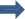 Evidence to be put on SOLAR daily by all members of staff team. Class teacher to monitor evidence and tick off stars. Class teacher to look for gaps in evidence and put into planning.EHCP progress to be amended yearly.PPs to be amended and evaluated twice a year.12hrs per term End of term x3Recording ProgressAs aboveOngoingAs part of assessmentCurriculum evidence in age appropriate Learning Journal/Topic Book/folder – updated with class team over the term.EHCP evidence on progression time lines– updated with class team over the term. 1hr per day – post its, photos, annotation1hr per day – Learning Journeys As part of assessmentBehavioural monitoring Depends, tutors monitor student reportsAs required for individual pupilsNo, only to log behaviours on SIMs.Teachers write behaviour plans with support from leadership as required. CPOMS entries for all incidents of behaviour by member of class team – to be read by class teacher. All actions notified to be added by class teacher and follow up support / contact as needed. Behaviour meetings for identified children with behaviour team – once a term plus any additional1hr per day As required for individual pupilsBehaviour plansLearning support team (not teachers) prepare support plans.Only if necessaryAs neededTo be written by class teacher for any pupils identified as needing one. Functional analysis to be completed as directed by behaviour team – behaviour monitoring for two weeks and forms completed. Behaviour plans to be signed and discussed with behaviour team, head teacher and parents. Plans to be updated by class teacher as and when needed. 3hrs per term As neededCommunication passportsNoNoNoUpdated annuallyPen Portraits to be updated when needed and at the end of the year to be passed onCommunication information to be displayed in class and updated regularly.NoUpdated annuallyEating and drinking guidelines NoNoNoWritten by SALTLunch time profiles to be completed and displayed in dinner hall and made available to class team. Children with eating and drinking profiles to have profiles monitoredKitchen lists to be updated regularly and reprinted and displayed when amendments made. NoNoAccreditation All teachers prepare and manage accredited examination courses for KS 4 students.SecondaryYes, depending on exam boardsSecondary KS4 teachers collect evidence towards certificates in the same way other teachers create topic foldersInclusion Quality Mark – meeting with evidence of inclusion practices and complete formsArts Mark – full school analysis of provision, 2 year action plan and submissions of case studyHealthy Schools award – meetings and completing forms5hrs per term (Arts Award) Most KS4/5 teachers prepare and manage accredited courses for students.Moderation All teachers moderate externally yearly or twice yearly if coreSLP eventsYes, but part of after school trainingBuilt into staff meetings and department meetings.Occasional additional afterschool meetings eg for PKS moderationMeetings at other schools – after school1hr per term NoMarking students workYesOngoing following marking policyYes, according to marking policyAnnotations and observations by all of class team daily.n/aN/AYes, according to marking policyBook scrutiny / internal moderationAnnual. All student books are sampled across all subjects1 x a year by SLTYes1 x termly assessment scrutiny by leadership teamn/aN/ANoWritten / verbal feedback to students on workDepends, but this would be a normal part of book marking – if appropriate for that student.Ongoing following marking policyYes, according to marking policyVerbal feedback expected as part of positive work with children. Verbal feedback through use of Wows and plenaries30 mins a day Verbal feedback expected.Intervention PlansLearning support team or heads of year.Set out by Intervention teamNoAll pupils are differentiated for.Target tracking forms to include intervention put in place6hrs per term Yes for identified studentsEHCP preparationsAdmin task1 day given in preparationYesTeachers write an annual report for EHCP; amend the EHCP document; review annual targets and outcomes; set new outcomes and targets with deputy head; prepare power point to share with parentsPowerpoint of photos to show parents in meetingAmend current EHCP to reflect progress on meeting copy3hrs per term Yes, Teachers write an annual report for EHCP; amend the EHCP document; review annual targets and outcomes; set new outcomes and targets. As well as prepare power point to share with parentsEHCP meetings All tutors/teachers would attend for their tutor group.In school timeYesTeachers attend meeting and talk through power point with support from headteacher1 hour meeting for each child2hrs per term In school timeEHCP minutes YesNoNo- only to record parent/carer views and done within the school day. Headteacher takes minutesFollow up any requests – minutes written by SLT leading the meeting2hrs per term NoOther student focused meetings, not previously included Rarely, but possible.In school timeWRAP meetings occasionally done in school time.Teachers attend LAC, PEP and CiN meetings as required to support multidisciplinary workPersonalise plan meetings three times a year 3hrs per term In school timeEnd of term reportsYes, all teachers prepare reports for each year group prior to annual parents meetingsEnd of year – 3 page maximum limitNoNo additional reports required except short end of Reception year reportAnnual report for each pupil5hrs per term End of year reportLeavers transition reports / ‘This is me’ documentation Contributed to but collated by TA’s-NoShort precis of progress for all leaversTransition documents for new class teamTransition documents for pupils changing schoolsUpdates to pen portraits2hrs per pupil at the end of the year Only teachers with leavers in their classOnline portfolios e.g. Wiki’s / online CV’s No-NoPowerpoint for EHCPSMSC online gridSOLAR – assessment toolN/APower Point for EHCPSetting homeworkYes - WeeklyPrimary? Secondary – only core subjectsYesWeekly homework and activities as appropriate Home packs to be sent home weekly Home packs created and maintained by assigned teachers Parents feedback forms to be monitoredN/AYes- Termly home learning planMarking homeworkYes - WeeklySecondaryYesAs required depending on levelParents feedback forms to be monitoredN/ANoSubject responsibilities (without financial reward) All teachers with subject responsibilities are paid extra as heads of department. YesNot usuallyWork in departments and take responsibility for subject areas Ordering and maintaining resources and equipment / rooms10 hrs per term (Well-being)NoSubject area trainingPossible, but rarely-Hold termly meetingsTeachers offer training to others as part of their own CPDUpdating / creating schemes of work30 hrs per year (Team Teach) Subject leads offer training Development of policies Possible, but rarelyRolling programme of updating policiesNo-only if subject specific.Teachers contribute to policy development in staff meetingsOrganising theme days / workshops N/ANoTracking of progressYes. Both holistic and academicSubject leader report annuallyYes-termlyOngoing, essential work across the yearManaging and writing budget proposalsN/AYesReporting to Senior Leaders / Governors No, only through the annual teacher self evaluationSubject leader report annuallyNot usuallyNo formal reporting for class teachersN/ANoOther areas of work not mentioned above REDGATESOrdering and maintaining first aid kitsSetting up displays for parent visits to classes (once a term)Fire marshalling Yellow bags Organising staff cover – swapping staff to ensure appropriate staffing levelsRing staff / parents re trainingStaff room dutySpotlight on success SIMs 